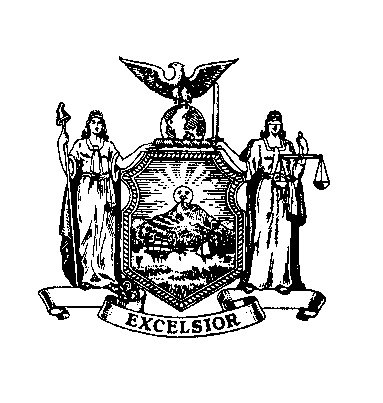 	New York State	Division of Probation and Correctional Alternatives (DPCA)IGNITION INTERLOCK PROGRAM PLANDAVID A. PATERSONGOVERNOR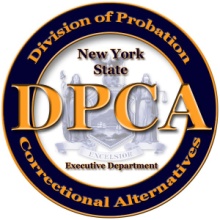 ROBERT MACCARONESTATE DIRECTOR       IGNITION INTERLOCK PROGRAM PLANINSTRUCTIONS:   In accordance with New York State Division of Probation and Correctional Alternatives (DPCA) Rules and Regulations 9 NYCRR Section 358.4, every county, and the City of New York, shall establish an ignition interlock program plan with respect to the usage of ignition interlock devices and monitoring compliance of any operator subject to the condition of an ignition interlock device as directed by a sentencing court.  Such plan shall be approved, as applicable, by the county executive, county administrator, etc., and in cities with a population of one million or more, the mayor, and become effective on or before August 15, 2010.  The plan shall be filed with DPCA no later than June 15, 2010.  Where a plan has been amended by the county/city, it shall be promptly filed with DPCA in advance of its new effective date.  Please complete all portions of the attached plan and return no later than June 15, 2010 to:Walter CogswellCommunity Corrections Representative IIINYS Division of Probation and Correctional Alternatives80 Wolf Road – Suite 501	Albany, New York 12205Or E-MailApplications2010@dpca.state.ny.usNOTE: This plan form has been prepared so that you may check appropriate boxes and type responses into expanding text boxes.**********************************************************************************Plan prepared by:Name:      Title:        Phone Number:      E-Mail:      Address:  	Street:     		City:        		Zip Code:       Questions about plan should be directed to:	 Same as above  		Or	 Name        	     Phone        	     E-Mail       1.   Every county/city shall develop a plan in consultation with the county/city’s probation director, district attorney, and in New York City the district attorney from each of the five boroughs, sheriff or Police Commissioner where applicable, STOP−DWI Coordinator, a representative of its drinking driver program where applicable and where more than one program exists in the county, a representative designated by the county executive, a superior and local criminal court judge designated by the administrative judge for the county, and in New York City a superior and local criminal court judge designated by the deputy chief administrative judge, a representative of an agency providing legal services to those unable to afford counsel in criminal cases designated by the county executive.  A county/city may consult with other persons or entities as the county executive deems appropriate with respect to development of its plan.  Indicate those consulted in the preparation of this plan.  Check all that apply:  District Attorney and in NYC the District Attorney from each of the five boroughs	  Drinking Driver Program Representative  Local Criminal Court Judge	  Police Commissioner (Specify Department       )  Probation Director  Representative of Legal Services for Indigent	  Sheriff  STOP-DWI Coordinator	   Superior Court Judge                        Other (Specify     )  Other (Specify     )2.  Every plan shall specify monitoring by the probation department where the operator is subject to a period of probation supervision.  The Probation Department is designated as the monitor where the operator is subject to a period of probation.3. Every plan shall specify the persons or entities responsible for monitoring where an ignition interlock device has been imposed pursuant to a conditional discharge.  The following are designated to monitor conditional discharge cases: District Attorney   Drinking Driver Program Police Commissioner (Specify Department       ) Probation Sheriff  STOP-DWI Coordinator    TASC Traffic Safety Board Representative	       	         Other Agency or Organization* (Specify:      )*Must be similar individual, agency or organization; cannot be a qualified manufacturer and/or installation/service provider.Comments: (Provide any additional comments, if any, regarding the monitoring of conditional discharge cases here)     Provide contact information for your designated monitors: (attach additional pages if necessary)4.  Every plan shall establish that where an operator is under probation supervision, the department selects the specific class and features of the interlock device from a qualified manufacturer in its region. The operator may select the model of the ignition interlock device, meeting the specific class and features selected by the probation department from a qualified manufacturer in the operator’s region of residence. This plan establishes that where an operator is under probation supervision, the department selects the specific class and features of the interlock device from a qualified manufacturer in its region. The operator may select the model of the ignition interlock device, meeting the specific class and features selected by the probation department from a qualified manufacturer in the operator’s region of residence.5. Every plan shall establish that where an operator has received a sentence of conditional discharge, the monitor shall select the class of ignition interlock device available from a qualified manufacturer in its region for any such operator.  The operator may select the model of the ignition interlock device from within the class designated by the monitor from a qualified manufacturer in the operator’s region of residence.  This plan establishes that where an operator has received a sentence of conditional discharge, the monitor shall select the class of ignition interlock device available from a qualified manufacturer in its region for any such operator.  The operator may select the model of the ignition interlock device from within the class designated by the monitor from a qualified manufacturer in the operator’s region of residence. 6. In the event more than one qualified manufacturer does business within its region, the county/city shall establish an equitable procedure for manufacturers to provide ignition interlock devices without costs where an operator has been determined financially unable to afford the costs and has received a waiver (waiver cases) from the sentencing court.  The equitable procedure should be based upon the proportion of ignition interlock devices paid to each qualified manufacturer by operators in the county/city. Describe the procedure that the county/city will utilize to ensure the equitable distribution of waiver cases among manufacturers operating in the county/city.  This will require coordination between the courts and monitors.     7. Every plan shall establish a distribution formula for any available funding earmarked for probation supervision and/or monitoring purposes associated with  9 NYCRR Part 358 (Handling of Ignition Interlock Cases Involving Certain Criminal Offenders).Describe the distribution formula that the county/city will utilize for any funding specifically provided for probation supervision and/or monitoring purposes associated with DPCA Rules and Regulations 9 NYCRR Part 358. Counties may choose to distribute funds according to the percentage of cases handled by each monitoring entity.      Provide contact information for fiscal officer:Name:      Title:        Phone Number:      E-Mail:      Address:  	Street:     		City:        		Zip Code:       8. Every plan shall establish a procedure whereby the probation department and any other monitor will be notified no later than five (5) business days from the date an ignition interlock condition is imposed by the sentencing court, any waiver of the cost of the device granted by the sentencing court, and of any intrastate transfer of probation or interstate transfer of any case which either has responsibility to monitor. Such procedure shall also establish a mechanism for advance notification as to date of release where local or state imprisonment is imposed.a. Describe the procedure the county/city will utilize to ensure the probation department and any other monitor will be notified of the ignition interlock condition no later than five (5) business days from the date an ignition interlock condition is imposed by the sentencing court.     b. Describe the procedure the county/city will utilize to ensure the probation department and any other monitor will be notified no later than five (5) business days from the date an ignition interlock condition is imposed by the sentencing court of any waiver of the cost of the device granted by the sentencing court.     c. Describe the procedure the county/city will utilize to ensure the probation department and any other monitor will be notified no later than five (5) business days from the date an ignition interlock condition is imposed by the sentencing court of any intrastate transfer of probation or interstate transfer of any case which either  has responsibility to monitor.     d. Describe the procedure the county/city will utilize for advance notification as to date of release where local or state imprisonment is imposed. Jurisdictions may wish to utilize the VINE network.       9. Every plan shall establish a procedure governing failure report recipients, including method and timeframe with respect to specific notification and circumstances. Failure report recipients are all persons or entities required to receive a report from the monitor of an operator’s failed tasks or failed tests pursuant to a county/city’s plan which may include, but is not limited to the sentencing court, district attorney, operator’s alcohol treatment provider, and the drinking driver program, where applicable.  At a minimum, the procedure shall be consistent with the provisions of DPCA Rules and Regulations Section 358.7(d) with respect to sentencing court and district attorney notification of specific failed tasks and failed tests reports. Describe the county/city plan to report operator’s failed tasks or failed tests to failure report recipients.  Identify report recipients, method of reporting, events to be reported, and reporting time frames.     AcknowledgementThis Ignition Interlock Program Plan has been developed in accordance with NYS Division of Probation and Correctional Alternatives Rules and Regulations Part 358.	County Executive Signature: __________________________	Title of County Executive: 	Date      Department/Agency:      Contact Name:      Phone Number:      E-Mail:      Address:  	Street:     		City:        		Zip Code:       Department/Agency:      Contact Name:      Phone Number:      E-Mail:      Address:  	Street:     		City:        		Zip Code:       Department/Agency:      Contact Name:      Phone Number:      E-Mail:      Address:  	Street:     		City:        		Zip Code:       Department/Agency:      Contact Name:      Phone Number:      E-Mail:      Address:  	Street:     		City:        		Zip Code:       